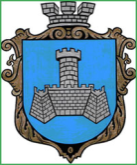 Українам. Хмільник  Вінницької областіР О З П О Р Я Д Ж Е Н Н Я МІСЬКОГО  ГОЛОВИ                                                                            від 19 січня 2021 р.                                                   №18–рПро проведення   черговогозасідання виконкому міської ради    Відповідно до п.п.2.2.3 пункту 2.2 розділу 2 Положення про виконавчий комітет Хмільницької міської ради 7 скликання, затвердженого  рішенням 46 сесії міської ради 7 скликання від 22.12.2017р. №1270,розглянувши службові записки начальника служби у справах  дітей міської ради Тишкевича Ю.І. ,в. о. начальника управління праці та соціального захисту населення міської ради Кричун Е.А.,начальника управління агроекономічного розвитку та євроінтеграції міської ради Підвальнюка Ю.Г.,начальника фінансового управління міської ради Тищенко Т.П., начальника відділу молоді та спорту Управління освіти, молоді та спорту міської ради Пачевського В.Г.,головний спеціаліст відділу у справах сім»ї та молоді міської ради Надкерничного М.С., начальника відділу цивільного захисту, оборонної роботи та взаємодії з правоохоронними органами міської ради Коломійчука В.П.,керуючись ст.42, ст.59 Закону України „Про місцеве самоврядування в Україні”:Провести  чергове засідання виконкому  міської  ради  21.01.2021 року о 10.00 год., на яке винести наступні питання:2.Загальному відділу міської ради  ( О.Д.Прокопович) довести це  розпорядження до членів виконкому міської ради та всіх зацікавлених суб’єктів.3.Контроль за виконанням цього розпорядження залишаю за собою.                Міський голова                М.В.ЮрчишинС.П.МаташО.Д.ПрокоповичО.В.Тендерис1Про надання дозволу гр. Ч. Н. І. на  дарування гр. Ч. Ю. А.  житлового будинку з господарськими будівлями та спорудами і  земельних ділянок, де право користування має малолітній Ч. Т. Ю., 20__ р.н.   Про надання дозволу гр. Ч. Н. І. на  дарування гр. Ч. Ю. А.  житлового будинку з господарськими будівлями та спорудами і  земельних ділянок, де право користування має малолітній Ч. Т. Ю., 20__ р.н.   Про надання дозволу гр. Ч. Н. І. на  дарування гр. Ч. Ю. А.  житлового будинку з господарськими будівлями та спорудами і  земельних ділянок, де право користування має малолітній Ч. Т. Ю., 20__ р.н.   Про надання дозволу гр. Ч. Н. І. на  дарування гр. Ч. Ю. А.  житлового будинку з господарськими будівлями та спорудами і  земельних ділянок, де право користування має малолітній Ч. Т. Ю., 20__ р.н.   Про надання дозволу гр. Ч. Н. І. на  дарування гр. Ч. Ю. А.  житлового будинку з господарськими будівлями та спорудами і  земельних ділянок, де право користування має малолітній Ч. Т. Ю., 20__ р.н.   Про надання дозволу гр. Ч. Н. І. на  дарування гр. Ч. Ю. А.  житлового будинку з господарськими будівлями та спорудами і  земельних ділянок, де право користування має малолітній Ч. Т. Ю., 20__ р.н.   Про надання дозволу гр. Ч. Н. І. на  дарування гр. Ч. Ю. А.  житлового будинку з господарськими будівлями та спорудами і  земельних ділянок, де право користування має малолітній Ч. Т. Ю., 20__ р.н.   Про надання дозволу гр. Ч. Н. І. на  дарування гр. Ч. Ю. А.  житлового будинку з господарськими будівлями та спорудами і  земельних ділянок, де право користування має малолітній Ч. Т. Ю., 20__ р.н.   Про надання дозволу гр. Ч. Н. І. на  дарування гр. Ч. Ю. А.  житлового будинку з господарськими будівлями та спорудами і  земельних ділянок, де право користування має малолітній Ч. Т. Ю., 20__ р.н.   Про надання дозволу гр. Ч. Н. І. на  дарування гр. Ч. Ю. А.  житлового будинку з господарськими будівлями та спорудами і  земельних ділянок, де право користування має малолітній Ч. Т. Ю., 20__ р.н.   Про надання дозволу гр. Ч. Н. І. на  дарування гр. Ч. Ю. А.  житлового будинку з господарськими будівлями та спорудами і  земельних ділянок, де право користування має малолітній Ч. Т. Ю., 20__ р.н.   Доповідає: Тишкевич Юрій Іванович                                                          Доповідає: Тишкевич Юрій Іванович                                                          Доповідає: Тишкевич Юрій Іванович                                                          Начальник служби у справах дітей міської ради  Начальник служби у справах дітей міської ради  Начальник служби у справах дітей міської ради  Начальник служби у справах дітей міської ради  Начальник служби у справах дітей міської ради  Начальник служби у справах дітей міської ради  Начальник служби у справах дітей міської ради  Начальник служби у справах дітей міської ради  2Про надання дозволу гр. К. В. К. на  дарування гр.  Л. О. В. 65/100 частини житлового будинку і  земельної ділянки, де право користування мають малолітні  Л. І. Є., 20__ р.н. та Л. А. Є., 20__ р.н. Про надання дозволу гр. К. В. К. на  дарування гр.  Л. О. В. 65/100 частини житлового будинку і  земельної ділянки, де право користування мають малолітні  Л. І. Є., 20__ р.н. та Л. А. Є., 20__ р.н. Про надання дозволу гр. К. В. К. на  дарування гр.  Л. О. В. 65/100 частини житлового будинку і  земельної ділянки, де право користування мають малолітні  Л. І. Є., 20__ р.н. та Л. А. Є., 20__ р.н. Про надання дозволу гр. К. В. К. на  дарування гр.  Л. О. В. 65/100 частини житлового будинку і  земельної ділянки, де право користування мають малолітні  Л. І. Є., 20__ р.н. та Л. А. Є., 20__ р.н. Про надання дозволу гр. К. В. К. на  дарування гр.  Л. О. В. 65/100 частини житлового будинку і  земельної ділянки, де право користування мають малолітні  Л. І. Є., 20__ р.н. та Л. А. Є., 20__ р.н. Про надання дозволу гр. К. В. К. на  дарування гр.  Л. О. В. 65/100 частини житлового будинку і  земельної ділянки, де право користування мають малолітні  Л. І. Є., 20__ р.н. та Л. А. Є., 20__ р.н. Про надання дозволу гр. К. В. К. на  дарування гр.  Л. О. В. 65/100 частини житлового будинку і  земельної ділянки, де право користування мають малолітні  Л. І. Є., 20__ р.н. та Л. А. Є., 20__ р.н. Про надання дозволу гр. К. В. К. на  дарування гр.  Л. О. В. 65/100 частини житлового будинку і  земельної ділянки, де право користування мають малолітні  Л. І. Є., 20__ р.н. та Л. А. Є., 20__ р.н. Про надання дозволу гр. К. В. К. на  дарування гр.  Л. О. В. 65/100 частини житлового будинку і  земельної ділянки, де право користування мають малолітні  Л. І. Є., 20__ р.н. та Л. А. Є., 20__ р.н. Про надання дозволу гр. К. В. К. на  дарування гр.  Л. О. В. 65/100 частини житлового будинку і  земельної ділянки, де право користування мають малолітні  Л. І. Є., 20__ р.н. та Л. А. Є., 20__ р.н. Про надання дозволу гр. К. В. К. на  дарування гр.  Л. О. В. 65/100 частини житлового будинку і  земельної ділянки, де право користування мають малолітні  Л. І. Є., 20__ р.н. та Л. А. Є., 20__ р.н. Доповідає:  Тишкевич Юрій Іванович                                                            Начальник служби у справах дітей міської ради     Начальник служби у справах дітей міської ради     Начальник служби у справах дітей міської ради     Начальник служби у справах дітей міської ради     Начальник служби у справах дітей міської ради     Начальник служби у справах дітей міської ради     Начальник служби у справах дітей міської ради     Начальник служби у справах дітей міської ради     Начальник служби у справах дітей міської ради     Начальник служби у справах дітей міської ради     3Про розгляд  ухвали  Хмільницького міськрайонного суду Вінницької  області від 20___року по справі №…..    Про розгляд  ухвали  Хмільницького міськрайонного суду Вінницької  області від 20___року по справі №…..    Про розгляд  ухвали  Хмільницького міськрайонного суду Вінницької  області від 20___року по справі №…..    Про розгляд  ухвали  Хмільницького міськрайонного суду Вінницької  області від 20___року по справі №…..    Про розгляд  ухвали  Хмільницького міськрайонного суду Вінницької  області від 20___року по справі №…..    Про розгляд  ухвали  Хмільницького міськрайонного суду Вінницької  області від 20___року по справі №…..    Про розгляд  ухвали  Хмільницького міськрайонного суду Вінницької  області від 20___року по справі №…..    Про розгляд  ухвали  Хмільницького міськрайонного суду Вінницької  області від 20___року по справі №…..    Про розгляд  ухвали  Хмільницького міськрайонного суду Вінницької  області від 20___року по справі №…..    Про розгляд  ухвали  Хмільницького міськрайонного суду Вінницької  області від 20___року по справі №…..    Про розгляд  ухвали  Хмільницького міськрайонного суду Вінницької  області від 20___року по справі №…..    Доповідає:  Тишкевич Юрій Іванович                                                             Начальник служби у справах дітей міської ради     Начальник служби у справах дітей міської ради     Начальник служби у справах дітей міської ради     Начальник служби у справах дітей міської ради     Начальник служби у справах дітей міської ради     Начальник служби у справах дітей міської ради     Начальник служби у справах дітей міської ради     Начальник служби у справах дітей міської ради     Начальник служби у справах дітей міської ради     Начальник служби у справах дітей міської ради     4Про розгляд  ухвали  Хмільницького міськрайонного суду Вінницької  області від 20__року по справі №….     Про розгляд  ухвали  Хмільницького міськрайонного суду Вінницької  області від 20__року по справі №….     Про розгляд  ухвали  Хмільницького міськрайонного суду Вінницької  області від 20__року по справі №….     Про розгляд  ухвали  Хмільницького міськрайонного суду Вінницької  області від 20__року по справі №….     Про розгляд  ухвали  Хмільницького міськрайонного суду Вінницької  області від 20__року по справі №….     Про розгляд  ухвали  Хмільницького міськрайонного суду Вінницької  області від 20__року по справі №….     Про розгляд  ухвали  Хмільницького міськрайонного суду Вінницької  області від 20__року по справі №….     Про розгляд  ухвали  Хмільницького міськрайонного суду Вінницької  області від 20__року по справі №….     Про розгляд  ухвали  Хмільницького міськрайонного суду Вінницької  області від 20__року по справі №….     Про розгляд  ухвали  Хмільницького міськрайонного суду Вінницької  області від 20__року по справі №….     Про розгляд  ухвали  Хмільницького міськрайонного суду Вінницької  області від 20__року по справі №….     Доповідає:  Тишкевич Юрій Іванович                                                            Начальник служби у справах дітей міської ради       Начальник служби у справах дітей міської ради       Начальник служби у справах дітей міської ради       Начальник служби у справах дітей міської ради       Начальник служби у справах дітей міської ради       Начальник служби у справах дітей міської ради       Начальник служби у справах дітей міської ради       Начальник служби у справах дітей міської ради       Начальник служби у справах дітей міської ради       Начальник служби у справах дітей міської ради       5Про фінансування з місцевого бюджету   коштів для надання одноразової матеріальної допомоги громадянам, які перебувають у складних життєвих обставинах       Про фінансування з місцевого бюджету   коштів для надання одноразової матеріальної допомоги громадянам, які перебувають у складних життєвих обставинах       Про фінансування з місцевого бюджету   коштів для надання одноразової матеріальної допомоги громадянам, які перебувають у складних життєвих обставинах       Про фінансування з місцевого бюджету   коштів для надання одноразової матеріальної допомоги громадянам, які перебувають у складних життєвих обставинах       Про фінансування з місцевого бюджету   коштів для надання одноразової матеріальної допомоги громадянам, які перебувають у складних життєвих обставинах       Про фінансування з місцевого бюджету   коштів для надання одноразової матеріальної допомоги громадянам, які перебувають у складних життєвих обставинах       Про фінансування з місцевого бюджету   коштів для надання одноразової матеріальної допомоги громадянам, які перебувають у складних життєвих обставинах       Про фінансування з місцевого бюджету   коштів для надання одноразової матеріальної допомоги громадянам, які перебувають у складних життєвих обставинах       Про фінансування з місцевого бюджету   коштів для надання одноразової матеріальної допомоги громадянам, які перебувають у складних життєвих обставинах       Про фінансування з місцевого бюджету   коштів для надання одноразової матеріальної допомоги громадянам, які перебувають у складних життєвих обставинах       Про фінансування з місцевого бюджету   коштів для надання одноразової матеріальної допомоги громадянам, які перебувають у складних життєвих обставинах       Доповідає:    Кричун Еліна Антонівна                                                                 В.о. начальника управління праці та соціального захисту населення міської ради   В.о. начальника управління праці та соціального захисту населення міської ради   В.о. начальника управління праці та соціального захисту населення міської ради   В.о. начальника управління праці та соціального захисту населення міської ради   В.о. начальника управління праці та соціального захисту населення міської ради   В.о. начальника управління праці та соціального захисту населення міської ради   В.о. начальника управління праці та соціального захисту населення міської ради   В.о. начальника управління праці та соціального захисту населення міської ради   В.о. начальника управління праці та соціального захисту населення міської ради   В.о. начальника управління праці та соціального захисту населення міської ради   6Про фінансування з місцевого бюджету   коштів для надання одноразової матеріальної допомоги громадянам, відповідно до висновків депутатів Хмільницької міської ради        Про фінансування з місцевого бюджету   коштів для надання одноразової матеріальної допомоги громадянам, відповідно до висновків депутатів Хмільницької міської ради        Про фінансування з місцевого бюджету   коштів для надання одноразової матеріальної допомоги громадянам, відповідно до висновків депутатів Хмільницької міської ради        Про фінансування з місцевого бюджету   коштів для надання одноразової матеріальної допомоги громадянам, відповідно до висновків депутатів Хмільницької міської ради        Про фінансування з місцевого бюджету   коштів для надання одноразової матеріальної допомоги громадянам, відповідно до висновків депутатів Хмільницької міської ради        Про фінансування з місцевого бюджету   коштів для надання одноразової матеріальної допомоги громадянам, відповідно до висновків депутатів Хмільницької міської ради        Про фінансування з місцевого бюджету   коштів для надання одноразової матеріальної допомоги громадянам, відповідно до висновків депутатів Хмільницької міської ради        Про фінансування з місцевого бюджету   коштів для надання одноразової матеріальної допомоги громадянам, відповідно до висновків депутатів Хмільницької міської ради        Про фінансування з місцевого бюджету   коштів для надання одноразової матеріальної допомоги громадянам, відповідно до висновків депутатів Хмільницької міської ради        Про фінансування з місцевого бюджету   коштів для надання одноразової матеріальної допомоги громадянам, відповідно до висновків депутатів Хмільницької міської ради        Про фінансування з місцевого бюджету   коштів для надання одноразової матеріальної допомоги громадянам, відповідно до висновків депутатів Хмільницької міської ради        Доповідає:  Кричун Еліна Антонівна                                                                         В.о. начальника управління праці та соціального захисту населення міської ради      В.о. начальника управління праці та соціального захисту населення міської ради      В.о. начальника управління праці та соціального захисту населення міської ради      В.о. начальника управління праці та соціального захисту населення міської ради      В.о. начальника управління праці та соціального захисту населення міської ради      В.о. начальника управління праці та соціального захисту населення міської ради      В.о. начальника управління праці та соціального захисту населення міської ради      В.о. начальника управління праці та соціального захисту населення міської ради      В.о. начальника управління праці та соціального захисту населення міської ради      В.о. начальника управління праці та соціального захисту населення міської ради      7Про фінансування з місцевого бюджету   коштів для надання одноразової матеріальної допомоги громадянам, які призвані на строкову військову службу та військову службу за контрактом      Про фінансування з місцевого бюджету   коштів для надання одноразової матеріальної допомоги громадянам, які призвані на строкову військову службу та військову службу за контрактом      Про фінансування з місцевого бюджету   коштів для надання одноразової матеріальної допомоги громадянам, які призвані на строкову військову службу та військову службу за контрактом      Про фінансування з місцевого бюджету   коштів для надання одноразової матеріальної допомоги громадянам, які призвані на строкову військову службу та військову службу за контрактом      Про фінансування з місцевого бюджету   коштів для надання одноразової матеріальної допомоги громадянам, які призвані на строкову військову службу та військову службу за контрактом      Про фінансування з місцевого бюджету   коштів для надання одноразової матеріальної допомоги громадянам, які призвані на строкову військову службу та військову службу за контрактом      Про фінансування з місцевого бюджету   коштів для надання одноразової матеріальної допомоги громадянам, які призвані на строкову військову службу та військову службу за контрактом      Про фінансування з місцевого бюджету   коштів для надання одноразової матеріальної допомоги громадянам, які призвані на строкову військову службу та військову службу за контрактом      Про фінансування з місцевого бюджету   коштів для надання одноразової матеріальної допомоги громадянам, які призвані на строкову військову службу та військову службу за контрактом      Про фінансування з місцевого бюджету   коштів для надання одноразової матеріальної допомоги громадянам, які призвані на строкову військову службу та військову службу за контрактом      Про фінансування з місцевого бюджету   коштів для надання одноразової матеріальної допомоги громадянам, які призвані на строкову військову службу та військову службу за контрактом      Доповідає:   Кричун Еліна Антонівна                                                                    В.о. начальника управління праці та соціального захисту населення міської ради      В.о. начальника управління праці та соціального захисту населення міської ради      В.о. начальника управління праці та соціального захисту населення міської ради      В.о. начальника управління праці та соціального захисту населення міської ради      В.о. начальника управління праці та соціального захисту населення міської ради      В.о. начальника управління праці та соціального захисту населення міської ради      В.о. начальника управління праці та соціального захисту населення міської ради      В.о. начальника управління праці та соціального захисту населення міської ради      В.о. начальника управління праці та соціального захисту населення міської ради      В.о. начальника управління праці та соціального захисту населення міської ради      8Про фінансування з місцевого бюджету   коштів для надання одноразової матеріальної допомоги на лікування учасникам АТО, ООС, особам, які беруть(брали) участь у здійсненні заходів із забезпечення національної безпеки і оборони, відсічі і стримування збройної агресії Російської Федерації у Донецькій та Луганській областях та їх сім’ям    Про фінансування з місцевого бюджету   коштів для надання одноразової матеріальної допомоги на лікування учасникам АТО, ООС, особам, які беруть(брали) участь у здійсненні заходів із забезпечення національної безпеки і оборони, відсічі і стримування збройної агресії Російської Федерації у Донецькій та Луганській областях та їх сім’ям    Про фінансування з місцевого бюджету   коштів для надання одноразової матеріальної допомоги на лікування учасникам АТО, ООС, особам, які беруть(брали) участь у здійсненні заходів із забезпечення національної безпеки і оборони, відсічі і стримування збройної агресії Російської Федерації у Донецькій та Луганській областях та їх сім’ям    Про фінансування з місцевого бюджету   коштів для надання одноразової матеріальної допомоги на лікування учасникам АТО, ООС, особам, які беруть(брали) участь у здійсненні заходів із забезпечення національної безпеки і оборони, відсічі і стримування збройної агресії Російської Федерації у Донецькій та Луганській областях та їх сім’ям    Про фінансування з місцевого бюджету   коштів для надання одноразової матеріальної допомоги на лікування учасникам АТО, ООС, особам, які беруть(брали) участь у здійсненні заходів із забезпечення національної безпеки і оборони, відсічі і стримування збройної агресії Російської Федерації у Донецькій та Луганській областях та їх сім’ям    Про фінансування з місцевого бюджету   коштів для надання одноразової матеріальної допомоги на лікування учасникам АТО, ООС, особам, які беруть(брали) участь у здійсненні заходів із забезпечення національної безпеки і оборони, відсічі і стримування збройної агресії Російської Федерації у Донецькій та Луганській областях та їх сім’ям    Про фінансування з місцевого бюджету   коштів для надання одноразової матеріальної допомоги на лікування учасникам АТО, ООС, особам, які беруть(брали) участь у здійсненні заходів із забезпечення національної безпеки і оборони, відсічі і стримування збройної агресії Російської Федерації у Донецькій та Луганській областях та їх сім’ям    Про фінансування з місцевого бюджету   коштів для надання одноразової матеріальної допомоги на лікування учасникам АТО, ООС, особам, які беруть(брали) участь у здійсненні заходів із забезпечення національної безпеки і оборони, відсічі і стримування збройної агресії Російської Федерації у Донецькій та Луганській областях та їх сім’ям    Про фінансування з місцевого бюджету   коштів для надання одноразової матеріальної допомоги на лікування учасникам АТО, ООС, особам, які беруть(брали) участь у здійсненні заходів із забезпечення національної безпеки і оборони, відсічі і стримування збройної агресії Російської Федерації у Донецькій та Луганській областях та їх сім’ям    Про фінансування з місцевого бюджету   коштів для надання одноразової матеріальної допомоги на лікування учасникам АТО, ООС, особам, які беруть(брали) участь у здійсненні заходів із забезпечення національної безпеки і оборони, відсічі і стримування збройної агресії Російської Федерації у Донецькій та Луганській областях та їх сім’ям    Про фінансування з місцевого бюджету   коштів для надання одноразової матеріальної допомоги на лікування учасникам АТО, ООС, особам, які беруть(брали) участь у здійсненні заходів із забезпечення національної безпеки і оборони, відсічі і стримування збройної агресії Російської Федерації у Донецькій та Луганській областях та їх сім’ям    Доповідає:  Кричун Еліна Антонівна                                                                  В.о. начальника управління праці та соціального захисту населення міської ради     В.о. начальника управління праці та соціального захисту населення міської ради     В.о. начальника управління праці та соціального захисту населення міської ради     В.о. начальника управління праці та соціального захисту населення міської ради     В.о. начальника управління праці та соціального захисту населення міської ради     В.о. начальника управління праці та соціального захисту населення міської ради     В.о. начальника управління праці та соціального захисту населення міської ради     В.о. начальника управління праці та соціального захисту населення міської ради     В.о. начальника управління праці та соціального захисту населення міської ради     В.о. начальника управління праці та соціального захисту населення міської ради     9Про фінансування з    місцевого бюджету   коштів для надання одноразової матеріальної      допомоги  учасникам АТО, ООС, особам,        які  беруть (брали)        участь у здійсненні заходів    із забезпечення національної безпеки і оборони, відсічі і стримування збройної агресії Російської Федерації у Донецькій та Луганській областях та їх сім’ям      Про фінансування з    місцевого бюджету   коштів для надання одноразової матеріальної      допомоги  учасникам АТО, ООС, особам,        які  беруть (брали)        участь у здійсненні заходів    із забезпечення національної безпеки і оборони, відсічі і стримування збройної агресії Російської Федерації у Донецькій та Луганській областях та їх сім’ям      Про фінансування з    місцевого бюджету   коштів для надання одноразової матеріальної      допомоги  учасникам АТО, ООС, особам,        які  беруть (брали)        участь у здійсненні заходів    із забезпечення національної безпеки і оборони, відсічі і стримування збройної агресії Російської Федерації у Донецькій та Луганській областях та їх сім’ям      Про фінансування з    місцевого бюджету   коштів для надання одноразової матеріальної      допомоги  учасникам АТО, ООС, особам,        які  беруть (брали)        участь у здійсненні заходів    із забезпечення національної безпеки і оборони, відсічі і стримування збройної агресії Російської Федерації у Донецькій та Луганській областях та їх сім’ям      Про фінансування з    місцевого бюджету   коштів для надання одноразової матеріальної      допомоги  учасникам АТО, ООС, особам,        які  беруть (брали)        участь у здійсненні заходів    із забезпечення національної безпеки і оборони, відсічі і стримування збройної агресії Російської Федерації у Донецькій та Луганській областях та їх сім’ям      Про фінансування з    місцевого бюджету   коштів для надання одноразової матеріальної      допомоги  учасникам АТО, ООС, особам,        які  беруть (брали)        участь у здійсненні заходів    із забезпечення національної безпеки і оборони, відсічі і стримування збройної агресії Російської Федерації у Донецькій та Луганській областях та їх сім’ям      Про фінансування з    місцевого бюджету   коштів для надання одноразової матеріальної      допомоги  учасникам АТО, ООС, особам,        які  беруть (брали)        участь у здійсненні заходів    із забезпечення національної безпеки і оборони, відсічі і стримування збройної агресії Російської Федерації у Донецькій та Луганській областях та їх сім’ям      Про фінансування з    місцевого бюджету   коштів для надання одноразової матеріальної      допомоги  учасникам АТО, ООС, особам,        які  беруть (брали)        участь у здійсненні заходів    із забезпечення національної безпеки і оборони, відсічі і стримування збройної агресії Російської Федерації у Донецькій та Луганській областях та їх сім’ям      Про фінансування з    місцевого бюджету   коштів для надання одноразової матеріальної      допомоги  учасникам АТО, ООС, особам,        які  беруть (брали)        участь у здійсненні заходів    із забезпечення національної безпеки і оборони, відсічі і стримування збройної агресії Російської Федерації у Донецькій та Луганській областях та їх сім’ям      Про фінансування з    місцевого бюджету   коштів для надання одноразової матеріальної      допомоги  учасникам АТО, ООС, особам,        які  беруть (брали)        участь у здійсненні заходів    із забезпечення національної безпеки і оборони, відсічі і стримування збройної агресії Російської Федерації у Донецькій та Луганській областях та їх сім’ям      Про фінансування з    місцевого бюджету   коштів для надання одноразової матеріальної      допомоги  учасникам АТО, ООС, особам,        які  беруть (брали)        участь у здійсненні заходів    із забезпечення національної безпеки і оборони, відсічі і стримування збройної агресії Російської Федерації у Донецькій та Луганській областях та їх сім’ям      Доповідає:  Кричун Еліна Антонівна                                                                                       В.о. начальника управління праці та соціального захисту населення міської ради      В.о. начальника управління праці та соціального захисту населення міської ради      В.о. начальника управління праці та соціального захисту населення міської ради      В.о. начальника управління праці та соціального захисту населення міської ради      В.о. начальника управління праці та соціального захисту населення міської ради      В.о. начальника управління праці та соціального захисту населення міської ради      В.о. начальника управління праці та соціального захисту населення міської ради      В.о. начальника управління праці та соціального захисту населення міської ради      В.о. начальника управління праці та соціального захисту населення міської ради      В.о. начальника управління праці та соціального захисту населення міської ради      10Про організацію харчування та затвердження вартості обідів для учнів закладів загальної середньої освіти Хмільницької міської територіальної громадиПро організацію харчування та затвердження вартості обідів для учнів закладів загальної середньої освіти Хмільницької міської територіальної громадиПро організацію харчування та затвердження вартості обідів для учнів закладів загальної середньої освіти Хмільницької міської територіальної громадиПро організацію харчування та затвердження вартості обідів для учнів закладів загальної середньої освіти Хмільницької міської територіальної громадиПро організацію харчування та затвердження вартості обідів для учнів закладів загальної середньої освіти Хмільницької міської територіальної громадиПро організацію харчування та затвердження вартості обідів для учнів закладів загальної середньої освіти Хмільницької міської територіальної громадиПро організацію харчування та затвердження вартості обідів для учнів закладів загальної середньої освіти Хмільницької міської територіальної громадиПро організацію харчування та затвердження вартості обідів для учнів закладів загальної середньої освіти Хмільницької міської територіальної громадиПро організацію харчування та затвердження вартості обідів для учнів закладів загальної середньої освіти Хмільницької міської територіальної громадиПро організацію харчування та затвердження вартості обідів для учнів закладів загальної середньої освіти Хмільницької міської територіальної громадиПро організацію харчування та затвердження вартості обідів для учнів закладів загальної середньої освіти Хмільницької міської територіальної громадиДоповідає: Коведа Галина Іванівна  Начальник управління освіти, молоді та спорту міської ради Начальник управління освіти, молоді та спорту міської ради Начальник управління освіти, молоді та спорту міської ради Начальник управління освіти, молоді та спорту міської ради Начальник управління освіти, молоді та спорту міської ради Начальник управління освіти, молоді та спорту міської ради Начальник управління освіти, молоді та спорту міської ради Начальник управління освіти, молоді та спорту міської ради Начальник управління освіти, молоді та спорту міської ради Начальник управління освіти, молоді та спорту міської ради 11Про встановлення розміру плати за харчування дітей в комунальних закладах дошкільної освіти Хмільницької міської територіальної громади на 2021 рікПро встановлення розміру плати за харчування дітей в комунальних закладах дошкільної освіти Хмільницької міської територіальної громади на 2021 рікПро встановлення розміру плати за харчування дітей в комунальних закладах дошкільної освіти Хмільницької міської територіальної громади на 2021 рікПро встановлення розміру плати за харчування дітей в комунальних закладах дошкільної освіти Хмільницької міської територіальної громади на 2021 рікПро встановлення розміру плати за харчування дітей в комунальних закладах дошкільної освіти Хмільницької міської територіальної громади на 2021 рікПро встановлення розміру плати за харчування дітей в комунальних закладах дошкільної освіти Хмільницької міської територіальної громади на 2021 рікПро встановлення розміру плати за харчування дітей в комунальних закладах дошкільної освіти Хмільницької міської територіальної громади на 2021 рікПро встановлення розміру плати за харчування дітей в комунальних закладах дошкільної освіти Хмільницької міської територіальної громади на 2021 рікПро встановлення розміру плати за харчування дітей в комунальних закладах дошкільної освіти Хмільницької міської територіальної громади на 2021 рікПро встановлення розміру плати за харчування дітей в комунальних закладах дошкільної освіти Хмільницької міської територіальної громади на 2021 рікПро встановлення розміру плати за харчування дітей в комунальних закладах дошкільної освіти Хмільницької міської територіальної громади на 2021 рікДоповідає:  Коведа Галина Іванівна      Начальник управління освіти, молоді та спорту міської ради  Начальник управління освіти, молоді та спорту міської ради  Начальник управління освіти, молоді та спорту міської ради  Начальник управління освіти, молоді та спорту міської ради  Начальник управління освіти, молоді та спорту міської ради  Начальник управління освіти, молоді та спорту міської ради  Начальник управління освіти, молоді та спорту міської ради  Начальник управління освіти, молоді та спорту міської ради  Начальник управління освіти, молоді та спорту міської ради  Начальник управління освіти, молоді та спорту міської ради  12Про часткове звільнення гр. Здебської Ольги Анатоліївни від оплати за харчування дитини в ДНЗ №5    Про часткове звільнення гр. Здебської Ольги Анатоліївни від оплати за харчування дитини в ДНЗ №5    Про часткове звільнення гр. Здебської Ольги Анатоліївни від оплати за харчування дитини в ДНЗ №5    Про часткове звільнення гр. Здебської Ольги Анатоліївни від оплати за харчування дитини в ДНЗ №5    Про часткове звільнення гр. Здебської Ольги Анатоліївни від оплати за харчування дитини в ДНЗ №5    Про часткове звільнення гр. Здебської Ольги Анатоліївни від оплати за харчування дитини в ДНЗ №5    Про часткове звільнення гр. Здебської Ольги Анатоліївни від оплати за харчування дитини в ДНЗ №5    Про часткове звільнення гр. Здебської Ольги Анатоліївни від оплати за харчування дитини в ДНЗ №5    Про часткове звільнення гр. Здебської Ольги Анатоліївни від оплати за харчування дитини в ДНЗ №5    Про часткове звільнення гр. Здебської Ольги Анатоліївни від оплати за харчування дитини в ДНЗ №5    Про часткове звільнення гр. Здебської Ольги Анатоліївни від оплати за харчування дитини в ДНЗ №5    Доповідає: Коведа Галина Іванівна       Начальник управління освіти, молоді та спорту міської ради   Начальник управління освіти, молоді та спорту міської ради   Начальник управління освіти, молоді та спорту міської ради   Начальник управління освіти, молоді та спорту міської ради   Начальник управління освіти, молоді та спорту міської ради   Начальник управління освіти, молоді та спорту міської ради   Начальник управління освіти, молоді та спорту міської ради   Начальник управління освіти, молоді та спорту міської ради   Начальник управління освіти, молоді та спорту міської ради   Начальник управління освіти, молоді та спорту міської ради   13Про часткове звільнення гр. Даценка Володимира Володимировича від оплати за харчування дитини в ДНЗ №3    Про часткове звільнення гр. Даценка Володимира Володимировича від оплати за харчування дитини в ДНЗ №3    Про часткове звільнення гр. Даценка Володимира Володимировича від оплати за харчування дитини в ДНЗ №3    Про часткове звільнення гр. Даценка Володимира Володимировича від оплати за харчування дитини в ДНЗ №3    Про часткове звільнення гр. Даценка Володимира Володимировича від оплати за харчування дитини в ДНЗ №3    Про часткове звільнення гр. Даценка Володимира Володимировича від оплати за харчування дитини в ДНЗ №3    Про часткове звільнення гр. Даценка Володимира Володимировича від оплати за харчування дитини в ДНЗ №3    Про часткове звільнення гр. Даценка Володимира Володимировича від оплати за харчування дитини в ДНЗ №3    Про часткове звільнення гр. Даценка Володимира Володимировича від оплати за харчування дитини в ДНЗ №3    Про часткове звільнення гр. Даценка Володимира Володимировича від оплати за харчування дитини в ДНЗ №3    Про часткове звільнення гр. Даценка Володимира Володимировича від оплати за харчування дитини в ДНЗ №3    Доповідає:  Коведа Галина Іванівна      Начальник управління освіти, молоді та спорту міської ради   Начальник управління освіти, молоді та спорту міської ради   Начальник управління освіти, молоді та спорту міської ради   Начальник управління освіти, молоді та спорту міської ради   Начальник управління освіти, молоді та спорту міської ради   Начальник управління освіти, молоді та спорту міської ради   Начальник управління освіти, молоді та спорту міської ради   Начальник управління освіти, молоді та спорту міської ради   Начальник управління освіти, молоді та спорту міської ради   Начальник управління освіти, молоді та спорту міської ради   14Про погодження розміру батьківської плати за навчання учнів основного контингенту та груп, що працюють на засадах самоокупності на 2021 рік КПНЗ Хмільницька школа мистецтв    Про погодження розміру батьківської плати за навчання учнів основного контингенту та груп, що працюють на засадах самоокупності на 2021 рік КПНЗ Хмільницька школа мистецтв    Про погодження розміру батьківської плати за навчання учнів основного контингенту та груп, що працюють на засадах самоокупності на 2021 рік КПНЗ Хмільницька школа мистецтв    Про погодження розміру батьківської плати за навчання учнів основного контингенту та груп, що працюють на засадах самоокупності на 2021 рік КПНЗ Хмільницька школа мистецтв    Про погодження розміру батьківської плати за навчання учнів основного контингенту та груп, що працюють на засадах самоокупності на 2021 рік КПНЗ Хмільницька школа мистецтв    Про погодження розміру батьківської плати за навчання учнів основного контингенту та груп, що працюють на засадах самоокупності на 2021 рік КПНЗ Хмільницька школа мистецтв    Про погодження розміру батьківської плати за навчання учнів основного контингенту та груп, що працюють на засадах самоокупності на 2021 рік КПНЗ Хмільницька школа мистецтв    Про погодження розміру батьківської плати за навчання учнів основного контингенту та груп, що працюють на засадах самоокупності на 2021 рік КПНЗ Хмільницька школа мистецтв    Про погодження розміру батьківської плати за навчання учнів основного контингенту та груп, що працюють на засадах самоокупності на 2021 рік КПНЗ Хмільницька школа мистецтв    Про погодження розміру батьківської плати за навчання учнів основного контингенту та груп, що працюють на засадах самоокупності на 2021 рік КПНЗ Хмільницька школа мистецтв    Про погодження розміру батьківської плати за навчання учнів основного контингенту та груп, що працюють на засадах самоокупності на 2021 рік КПНЗ Хмільницька школа мистецтв    Доповідає: Франчук Андрій Миколайович   В. о. директора КПНЗ Хмільницька школа мистецтв В. о. директора КПНЗ Хмільницька школа мистецтв В. о. директора КПНЗ Хмільницька школа мистецтв В. о. директора КПНЗ Хмільницька школа мистецтв В. о. директора КПНЗ Хмільницька школа мистецтв В. о. директора КПНЗ Хмільницька школа мистецтв В. о. директора КПНЗ Хмільницька школа мистецтв В. о. директора КПНЗ Хмільницька школа мистецтв В. о. директора КПНЗ Хмільницька школа мистецтв В. о. директора КПНЗ Хмільницька школа мистецтв 15Про надання пільг з оплати за навчання зі всіх фахів учням основного контингенту КПНЗ Хмільницька школа мистецтв, що відносяться до категорії дітей, батьки яких брали участь та були демобілізовані з районів проведення антитерористичної операції та батьки, яких є учасниками антитерористичної операції в поточному році в розмірі 50% від повного розміру батьківської плати на 2021 рікПро надання пільг з оплати за навчання зі всіх фахів учням основного контингенту КПНЗ Хмільницька школа мистецтв, що відносяться до категорії дітей, батьки яких брали участь та були демобілізовані з районів проведення антитерористичної операції та батьки, яких є учасниками антитерористичної операції в поточному році в розмірі 50% від повного розміру батьківської плати на 2021 рікПро надання пільг з оплати за навчання зі всіх фахів учням основного контингенту КПНЗ Хмільницька школа мистецтв, що відносяться до категорії дітей, батьки яких брали участь та були демобілізовані з районів проведення антитерористичної операції та батьки, яких є учасниками антитерористичної операції в поточному році в розмірі 50% від повного розміру батьківської плати на 2021 рікПро надання пільг з оплати за навчання зі всіх фахів учням основного контингенту КПНЗ Хмільницька школа мистецтв, що відносяться до категорії дітей, батьки яких брали участь та були демобілізовані з районів проведення антитерористичної операції та батьки, яких є учасниками антитерористичної операції в поточному році в розмірі 50% від повного розміру батьківської плати на 2021 рікПро надання пільг з оплати за навчання зі всіх фахів учням основного контингенту КПНЗ Хмільницька школа мистецтв, що відносяться до категорії дітей, батьки яких брали участь та були демобілізовані з районів проведення антитерористичної операції та батьки, яких є учасниками антитерористичної операції в поточному році в розмірі 50% від повного розміру батьківської плати на 2021 рікПро надання пільг з оплати за навчання зі всіх фахів учням основного контингенту КПНЗ Хмільницька школа мистецтв, що відносяться до категорії дітей, батьки яких брали участь та були демобілізовані з районів проведення антитерористичної операції та батьки, яких є учасниками антитерористичної операції в поточному році в розмірі 50% від повного розміру батьківської плати на 2021 рікПро надання пільг з оплати за навчання зі всіх фахів учням основного контингенту КПНЗ Хмільницька школа мистецтв, що відносяться до категорії дітей, батьки яких брали участь та були демобілізовані з районів проведення антитерористичної операції та батьки, яких є учасниками антитерористичної операції в поточному році в розмірі 50% від повного розміру батьківської плати на 2021 рікПро надання пільг з оплати за навчання зі всіх фахів учням основного контингенту КПНЗ Хмільницька школа мистецтв, що відносяться до категорії дітей, батьки яких брали участь та були демобілізовані з районів проведення антитерористичної операції та батьки, яких є учасниками антитерористичної операції в поточному році в розмірі 50% від повного розміру батьківської плати на 2021 рікПро надання пільг з оплати за навчання зі всіх фахів учням основного контингенту КПНЗ Хмільницька школа мистецтв, що відносяться до категорії дітей, батьки яких брали участь та були демобілізовані з районів проведення антитерористичної операції та батьки, яких є учасниками антитерористичної операції в поточному році в розмірі 50% від повного розміру батьківської плати на 2021 рікПро надання пільг з оплати за навчання зі всіх фахів учням основного контингенту КПНЗ Хмільницька школа мистецтв, що відносяться до категорії дітей, батьки яких брали участь та були демобілізовані з районів проведення антитерористичної операції та батьки, яких є учасниками антитерористичної операції в поточному році в розмірі 50% від повного розміру батьківської плати на 2021 рікПро надання пільг з оплати за навчання зі всіх фахів учням основного контингенту КПНЗ Хмільницька школа мистецтв, що відносяться до категорії дітей, батьки яких брали участь та були демобілізовані з районів проведення антитерористичної операції та батьки, яких є учасниками антитерористичної операції в поточному році в розмірі 50% від повного розміру батьківської плати на 2021 рікДоповідає:  Франчук Андрій Миколайович      Доповідає:  Франчук Андрій Миколайович        В. о. директора КПНЗ Хмільницька школа мистецтв    В. о. директора КПНЗ Хмільницька школа мистецтв    В. о. директора КПНЗ Хмільницька школа мистецтв    В. о. директора КПНЗ Хмільницька школа мистецтв    В. о. директора КПНЗ Хмільницька школа мистецтв    В. о. директора КПНЗ Хмільницька школа мистецтв    В. о. директора КПНЗ Хмільницька школа мистецтв    В. о. директора КПНЗ Хмільницька школа мистецтв    В. о. директора КПНЗ Хмільницька школа мистецтв  16Про надання повноважень щодо присвоєння адресПро надання повноважень щодо присвоєння адресПро надання повноважень щодо присвоєння адресПро надання повноважень щодо присвоєння адресПро надання повноважень щодо присвоєння адресПро надання повноважень щодо присвоєння адресПро надання повноважень щодо присвоєння адресПро надання повноважень щодо присвоєння адресПро надання повноважень щодо присвоєння адресПро надання повноважень щодо присвоєння адресПро надання повноважень щодо присвоєння адресДоповідає: Олійник Олександр Анатолійович Доповідає: Олійник Олександр Анатолійович Доповідає: Олійник Олександр Анатолійович Доповідає: Олійник Олександр Анатолійович В. о. начальника управління містобудування та архітектури міської ради В. о. начальника управління містобудування та архітектури міської ради В. о. начальника управління містобудування та архітектури міської ради В. о. начальника управління містобудування та архітектури міської ради В. о. начальника управління містобудування та архітектури міської ради В. о. начальника управління містобудування та архітектури міської ради В. о. начальника управління містобудування та архітектури міської ради 17Про затвердження складу адміністративної комісії при виконавчому комітеті Хмільницької міської ради у новій редакціїПро затвердження складу адміністративної комісії при виконавчому комітеті Хмільницької міської ради у новій редакціїПро затвердження складу адміністративної комісії при виконавчому комітеті Хмільницької міської ради у новій редакціїПро затвердження складу адміністративної комісії при виконавчому комітеті Хмільницької міської ради у новій редакціїПро затвердження складу адміністративної комісії при виконавчому комітеті Хмільницької міської ради у новій редакціїПро затвердження складу адміністративної комісії при виконавчому комітеті Хмільницької міської ради у новій редакціїПро затвердження складу адміністративної комісії при виконавчому комітеті Хмільницької міської ради у новій редакціїПро затвердження складу адміністративної комісії при виконавчому комітеті Хмільницької міської ради у новій редакціїПро затвердження складу адміністративної комісії при виконавчому комітеті Хмільницької міської ради у новій редакціїПро затвердження складу адміністративної комісії при виконавчому комітеті Хмільницької міської ради у новій редакціїПро затвердження складу адміністративної комісії при виконавчому комітеті Хмільницької міської ради у новій редакціїДоповідає: Тендерис Оксана Василівна Доповідає: Тендерис Оксана Василівна Доповідає: Тендерис Оксана Василівна Доповідає: Тендерис Оксана Василівна Доповідає: Тендерис Оксана Василівна В. о. начальника юридичного   відділу міської радиВ. о. начальника юридичного   відділу міської радиВ. о. начальника юридичного   відділу міської радиВ. о. начальника юридичного   відділу міської радиВ. о. начальника юридичного   відділу міської радиВ. о. начальника юридичного   відділу міської ради18Про проєкт рішення міської ради «Про внесення змін до рішення 3 сесії міської ради 8 скликання від 24.12.2020 року №114 «Про бюджет Хмільницької міської територіальної громади на 2021 рік»Про проєкт рішення міської ради «Про внесення змін до рішення 3 сесії міської ради 8 скликання від 24.12.2020 року №114 «Про бюджет Хмільницької міської територіальної громади на 2021 рік»Про проєкт рішення міської ради «Про внесення змін до рішення 3 сесії міської ради 8 скликання від 24.12.2020 року №114 «Про бюджет Хмільницької міської територіальної громади на 2021 рік»Про проєкт рішення міської ради «Про внесення змін до рішення 3 сесії міської ради 8 скликання від 24.12.2020 року №114 «Про бюджет Хмільницької міської територіальної громади на 2021 рік»Про проєкт рішення міської ради «Про внесення змін до рішення 3 сесії міської ради 8 скликання від 24.12.2020 року №114 «Про бюджет Хмільницької міської територіальної громади на 2021 рік»Про проєкт рішення міської ради «Про внесення змін до рішення 3 сесії міської ради 8 скликання від 24.12.2020 року №114 «Про бюджет Хмільницької міської територіальної громади на 2021 рік»Про проєкт рішення міської ради «Про внесення змін до рішення 3 сесії міської ради 8 скликання від 24.12.2020 року №114 «Про бюджет Хмільницької міської територіальної громади на 2021 рік»Про проєкт рішення міської ради «Про внесення змін до рішення 3 сесії міської ради 8 скликання від 24.12.2020 року №114 «Про бюджет Хмільницької міської територіальної громади на 2021 рік»Про проєкт рішення міської ради «Про внесення змін до рішення 3 сесії міської ради 8 скликання від 24.12.2020 року №114 «Про бюджет Хмільницької міської територіальної громади на 2021 рік»Про проєкт рішення міської ради «Про внесення змін до рішення 3 сесії міської ради 8 скликання від 24.12.2020 року №114 «Про бюджет Хмільницької міської територіальної громади на 2021 рік»Про проєкт рішення міської ради «Про внесення змін до рішення 3 сесії міської ради 8 скликання від 24.12.2020 року №114 «Про бюджет Хмільницької міської територіальної громади на 2021 рік»Доповідає: Тищенко Тетяна Петрівна  Доповідає: Тищенко Тетяна Петрівна  Доповідає: Тищенко Тетяна Петрівна  Доповідає: Тищенко Тетяна Петрівна  Доповідає: Тищенко Тетяна Петрівна  Начальник фінансового управління міської радиНачальник фінансового управління міської радиНачальник фінансового управління міської радиНачальник фінансового управління міської радиНачальник фінансового управління міської радиНачальник фінансового управління міської ради19Про проєкт рішення міської ради «Про затвердження звіту про виконання бюджету Хмільницької міської об’єднаної територіальної громади за 2020 рік »Про проєкт рішення міської ради «Про затвердження звіту про виконання бюджету Хмільницької міської об’єднаної територіальної громади за 2020 рік »Про проєкт рішення міської ради «Про затвердження звіту про виконання бюджету Хмільницької міської об’єднаної територіальної громади за 2020 рік »Про проєкт рішення міської ради «Про затвердження звіту про виконання бюджету Хмільницької міської об’єднаної територіальної громади за 2020 рік »Про проєкт рішення міської ради «Про затвердження звіту про виконання бюджету Хмільницької міської об’єднаної територіальної громади за 2020 рік »Про проєкт рішення міської ради «Про затвердження звіту про виконання бюджету Хмільницької міської об’єднаної територіальної громади за 2020 рік »Про проєкт рішення міської ради «Про затвердження звіту про виконання бюджету Хмільницької міської об’єднаної територіальної громади за 2020 рік »Про проєкт рішення міської ради «Про затвердження звіту про виконання бюджету Хмільницької міської об’єднаної територіальної громади за 2020 рік »Про проєкт рішення міської ради «Про затвердження звіту про виконання бюджету Хмільницької міської об’єднаної територіальної громади за 2020 рік »Про проєкт рішення міської ради «Про затвердження звіту про виконання бюджету Хмільницької міської об’єднаної територіальної громади за 2020 рік »Про проєкт рішення міської ради «Про затвердження звіту про виконання бюджету Хмільницької міської об’єднаної територіальної громади за 2020 рік »Доповідає:  Тищенко Тетяна Петрівна   Доповідає:  Тищенко Тетяна Петрівна   Доповідає:  Тищенко Тетяна Петрівна   Доповідає:  Тищенко Тетяна Петрівна   Доповідає:  Тищенко Тетяна Петрівна   Доповідає:  Тищенко Тетяна Петрівна   Начальник фінансового управління міської радиНачальник фінансового управління міської радиНачальник фінансового управління міської радиНачальник фінансового управління міської радиНачальник фінансового управління міської ради20Про перелік питань що виносяться на розгляд  позачергової 5  сесії Хмільницької міської ради 8 скликання   22 січня  2021 року         Про перелік питань що виносяться на розгляд  позачергової 5  сесії Хмільницької міської ради 8 скликання   22 січня  2021 року         Про перелік питань що виносяться на розгляд  позачергової 5  сесії Хмільницької міської ради 8 скликання   22 січня  2021 року         Про перелік питань що виносяться на розгляд  позачергової 5  сесії Хмільницької міської ради 8 скликання   22 січня  2021 року         Про перелік питань що виносяться на розгляд  позачергової 5  сесії Хмільницької міської ради 8 скликання   22 січня  2021 року         Про перелік питань що виносяться на розгляд  позачергової 5  сесії Хмільницької міської ради 8 скликання   22 січня  2021 року         Про перелік питань що виносяться на розгляд  позачергової 5  сесії Хмільницької міської ради 8 скликання   22 січня  2021 року         Про перелік питань що виносяться на розгляд  позачергової 5  сесії Хмільницької міської ради 8 скликання   22 січня  2021 року         Про перелік питань що виносяться на розгляд  позачергової 5  сесії Хмільницької міської ради 8 скликання   22 січня  2021 року         Про перелік питань що виносяться на розгляд  позачергової 5  сесії Хмільницької міської ради 8 скликання   22 січня  2021 року         Про перелік питань що виносяться на розгляд  позачергової 5  сесії Хмільницької міської ради 8 скликання   22 січня  2021 року         Доповідає: Крепкий Павло ВасильовичДоповідає: Крепкий Павло ВасильовичДоповідає: Крепкий Павло ВасильовичДоповідає: Крепкий Павло ВасильовичДоповідає: Крепкий Павло ВасильовичДоповідає: Крепкий Павло ВасильовичСекретар міської радиСекретар міської радиСекретар міської радиСекретар міської радиСекретар міської ради21Різне.Різне.Різне.Різне.Різне.Різне.Різне.Різне.Різне.Різне.Різне.21.1Про внесення змін до рішення виконкому Хмільницької міської ради від 14.12.2020 р. №2  «Про комісію з питань захисту прав дитини»  Про внесення змін до рішення виконкому Хмільницької міської ради від 14.12.2020 р. №2  «Про комісію з питань захисту прав дитини»  Про внесення змін до рішення виконкому Хмільницької міської ради від 14.12.2020 р. №2  «Про комісію з питань захисту прав дитини»  Про внесення змін до рішення виконкому Хмільницької міської ради від 14.12.2020 р. №2  «Про комісію з питань захисту прав дитини»  Про внесення змін до рішення виконкому Хмільницької міської ради від 14.12.2020 р. №2  «Про комісію з питань захисту прав дитини»  Про внесення змін до рішення виконкому Хмільницької міської ради від 14.12.2020 р. №2  «Про комісію з питань захисту прав дитини»  Про внесення змін до рішення виконкому Хмільницької міської ради від 14.12.2020 р. №2  «Про комісію з питань захисту прав дитини»  Про внесення змін до рішення виконкому Хмільницької міської ради від 14.12.2020 р. №2  «Про комісію з питань захисту прав дитини»  Про внесення змін до рішення виконкому Хмільницької міської ради від 14.12.2020 р. №2  «Про комісію з питань захисту прав дитини»  Про внесення змін до рішення виконкому Хмільницької міської ради від 14.12.2020 р. №2  «Про комісію з питань захисту прав дитини»  Про внесення змін до рішення виконкому Хмільницької міської ради від 14.12.2020 р. №2  «Про комісію з питань захисту прав дитини»  Доповідає:    Тишкевич Юрій Іванович                                                          Доповідає:    Тишкевич Юрій Іванович                                                          Доповідає:    Тишкевич Юрій Іванович                                                          Доповідає:    Тишкевич Юрій Іванович                                                          Доповідає:    Тишкевич Юрій Іванович                                                          Доповідає:    Тишкевич Юрій Іванович                                                          Доповідає:    Тишкевич Юрій Іванович                                                          Начальник служби у справах дітей міської ради  Начальник служби у справах дітей міської ради  Начальник служби у справах дітей міської ради  Начальник служби у справах дітей міської ради  21.2Про фінансування з місцевого бюджету коштів для надання одноразової матеріальної допомоги мешканцеві Хмільницької міської територіальної громади для проведення операції на серціПро фінансування з місцевого бюджету коштів для надання одноразової матеріальної допомоги мешканцеві Хмільницької міської територіальної громади для проведення операції на серціПро фінансування з місцевого бюджету коштів для надання одноразової матеріальної допомоги мешканцеві Хмільницької міської територіальної громади для проведення операції на серціПро фінансування з місцевого бюджету коштів для надання одноразової матеріальної допомоги мешканцеві Хмільницької міської територіальної громади для проведення операції на серціПро фінансування з місцевого бюджету коштів для надання одноразової матеріальної допомоги мешканцеві Хмільницької міської територіальної громади для проведення операції на серціПро фінансування з місцевого бюджету коштів для надання одноразової матеріальної допомоги мешканцеві Хмільницької міської територіальної громади для проведення операції на серціПро фінансування з місцевого бюджету коштів для надання одноразової матеріальної допомоги мешканцеві Хмільницької міської територіальної громади для проведення операції на серціПро фінансування з місцевого бюджету коштів для надання одноразової матеріальної допомоги мешканцеві Хмільницької міської територіальної громади для проведення операції на серціПро фінансування з місцевого бюджету коштів для надання одноразової матеріальної допомоги мешканцеві Хмільницької міської територіальної громади для проведення операції на серціПро фінансування з місцевого бюджету коштів для надання одноразової матеріальної допомоги мешканцеві Хмільницької міської територіальної громади для проведення операції на серціПро фінансування з місцевого бюджету коштів для надання одноразової матеріальної допомоги мешканцеві Хмільницької міської територіальної громади для проведення операції на серціДоповідає: Кричун Еліна Антонівна                                                                                       Доповідає: Кричун Еліна Антонівна                                                                                       Доповідає: Кричун Еліна Антонівна                                                                                       Доповідає: Кричун Еліна Антонівна                                                                                       Доповідає: Кричун Еліна Антонівна                                                                                       Доповідає: Кричун Еліна Антонівна                                                                                       Доповідає: Кричун Еліна Антонівна                                                                                       Доповідає: Кричун Еліна Антонівна                                                                                       В. о. начальника управління праці та соціального захисту населення міської ради      В. о. начальника управління праці та соціального захисту населення міської ради      В. о. начальника управління праці та соціального захисту населення міської ради      21.3Про проєкт рішення Хмільницької міської ради «Про затвердження договорів про передачу коштів між місцевими бюджетами у 2021 році»   Про проєкт рішення Хмільницької міської ради «Про затвердження договорів про передачу коштів між місцевими бюджетами у 2021 році»   Про проєкт рішення Хмільницької міської ради «Про затвердження договорів про передачу коштів між місцевими бюджетами у 2021 році»   Про проєкт рішення Хмільницької міської ради «Про затвердження договорів про передачу коштів між місцевими бюджетами у 2021 році»   Про проєкт рішення Хмільницької міської ради «Про затвердження договорів про передачу коштів між місцевими бюджетами у 2021 році»   Про проєкт рішення Хмільницької міської ради «Про затвердження договорів про передачу коштів між місцевими бюджетами у 2021 році»   Про проєкт рішення Хмільницької міської ради «Про затвердження договорів про передачу коштів між місцевими бюджетами у 2021 році»   Про проєкт рішення Хмільницької міської ради «Про затвердження договорів про передачу коштів між місцевими бюджетами у 2021 році»   Про проєкт рішення Хмільницької міської ради «Про затвердження договорів про передачу коштів між місцевими бюджетами у 2021 році»   Про проєкт рішення Хмільницької міської ради «Про затвердження договорів про передачу коштів між місцевими бюджетами у 2021 році»   Про проєкт рішення Хмільницької міської ради «Про затвердження договорів про передачу коштів між місцевими бюджетами у 2021 році»   Доповідає:  Тищенко Тетяна Петрівна    Доповідає:  Тищенко Тетяна Петрівна    Доповідає:  Тищенко Тетяна Петрівна    Доповідає:  Тищенко Тетяна Петрівна    Доповідає:  Тищенко Тетяна Петрівна    Доповідає:  Тищенко Тетяна Петрівна    Доповідає:  Тищенко Тетяна Петрівна    Доповідає:  Тищенко Тетяна Петрівна    Доповідає:  Тищенко Тетяна Петрівна    Начальник фінансового управління міської радиНачальник фінансового управління міської ради21.4Про проведення конкурсу з перевезення пасажирів на міському автобусному маршруті загального користування №2 «Водоканал» - «Хмільникгаз» в режимі маршрутного таксі в Хмільницькій міській територіальній громаді  Про проведення конкурсу з перевезення пасажирів на міському автобусному маршруті загального користування №2 «Водоканал» - «Хмільникгаз» в режимі маршрутного таксі в Хмільницькій міській територіальній громаді  Про проведення конкурсу з перевезення пасажирів на міському автобусному маршруті загального користування №2 «Водоканал» - «Хмільникгаз» в режимі маршрутного таксі в Хмільницькій міській територіальній громаді  Про проведення конкурсу з перевезення пасажирів на міському автобусному маршруті загального користування №2 «Водоканал» - «Хмільникгаз» в режимі маршрутного таксі в Хмільницькій міській територіальній громаді  Про проведення конкурсу з перевезення пасажирів на міському автобусному маршруті загального користування №2 «Водоканал» - «Хмільникгаз» в режимі маршрутного таксі в Хмільницькій міській територіальній громаді  Про проведення конкурсу з перевезення пасажирів на міському автобусному маршруті загального користування №2 «Водоканал» - «Хмільникгаз» в режимі маршрутного таксі в Хмільницькій міській територіальній громаді  Про проведення конкурсу з перевезення пасажирів на міському автобусному маршруті загального користування №2 «Водоканал» - «Хмільникгаз» в режимі маршрутного таксі в Хмільницькій міській територіальній громаді  Про проведення конкурсу з перевезення пасажирів на міському автобусному маршруті загального користування №2 «Водоканал» - «Хмільникгаз» в режимі маршрутного таксі в Хмільницькій міській територіальній громаді  Про проведення конкурсу з перевезення пасажирів на міському автобусному маршруті загального користування №2 «Водоканал» - «Хмільникгаз» в режимі маршрутного таксі в Хмільницькій міській територіальній громаді  Про проведення конкурсу з перевезення пасажирів на міському автобусному маршруті загального користування №2 «Водоканал» - «Хмільникгаз» в режимі маршрутного таксі в Хмільницькій міській територіальній громаді  Про проведення конкурсу з перевезення пасажирів на міському автобусному маршруті загального користування №2 «Водоканал» - «Хмільникгаз» в режимі маршрутного таксі в Хмільницькій міській територіальній громаді  Доповідає: Підвальнюк Юрій ГригоровичДоповідає: Підвальнюк Юрій ГригоровичДоповідає: Підвальнюк Юрій ГригоровичДоповідає: Підвальнюк Юрій ГригоровичДоповідає: Підвальнюк Юрій ГригоровичДоповідає: Підвальнюк Юрій ГригоровичДоповідає: Підвальнюк Юрій ГригоровичДоповідає: Підвальнюк Юрій ГригоровичДоповідає: Підвальнюк Юрій ГригоровичНачальник управління агроекономічного розвитку та євроінтеграції міської радиНачальник управління агроекономічного розвитку та євроінтеграції міської ради21.5Про встановлення лімітів споживання енергоносіїв та водопостачання бюджетним установам Хмільницької міської територіальної громади на 2021 рікПро встановлення лімітів споживання енергоносіїв та водопостачання бюджетним установам Хмільницької міської територіальної громади на 2021 рікПро встановлення лімітів споживання енергоносіїв та водопостачання бюджетним установам Хмільницької міської територіальної громади на 2021 рікПро встановлення лімітів споживання енергоносіїв та водопостачання бюджетним установам Хмільницької міської територіальної громади на 2021 рікПро встановлення лімітів споживання енергоносіїв та водопостачання бюджетним установам Хмільницької міської територіальної громади на 2021 рікПро встановлення лімітів споживання енергоносіїв та водопостачання бюджетним установам Хмільницької міської територіальної громади на 2021 рікПро встановлення лімітів споживання енергоносіїв та водопостачання бюджетним установам Хмільницької міської територіальної громади на 2021 рікПро встановлення лімітів споживання енергоносіїв та водопостачання бюджетним установам Хмільницької міської територіальної громади на 2021 рікПро встановлення лімітів споживання енергоносіїв та водопостачання бюджетним установам Хмільницької міської територіальної громади на 2021 рікПро встановлення лімітів споживання енергоносіїв та водопостачання бюджетним установам Хмільницької міської територіальної громади на 2021 рікПро встановлення лімітів споживання енергоносіїв та водопостачання бюджетним установам Хмільницької міської територіальної громади на 2021 рікДоповідає: Підвальнюк Юрій ГригоровичДоповідає: Підвальнюк Юрій ГригоровичДоповідає: Підвальнюк Юрій ГригоровичДоповідає: Підвальнюк Юрій ГригоровичДоповідає: Підвальнюк Юрій ГригоровичДоповідає: Підвальнюк Юрій ГригоровичДоповідає: Підвальнюк Юрій ГригоровичДоповідає: Підвальнюк Юрій ГригоровичДоповідає: Підвальнюк Юрій ГригоровичДоповідає: Підвальнюк Юрій ГригоровичНачальник управління агроекономічного розвитку та євроінтеграції міської ради21.6Про стан військового обліку на території Хмільницької міської територіальної громади за 2020 рік та заходи на 2021 рікПро стан військового обліку на території Хмільницької міської територіальної громади за 2020 рік та заходи на 2021 рікПро стан військового обліку на території Хмільницької міської територіальної громади за 2020 рік та заходи на 2021 рікПро стан військового обліку на території Хмільницької міської територіальної громади за 2020 рік та заходи на 2021 рікПро стан військового обліку на території Хмільницької міської територіальної громади за 2020 рік та заходи на 2021 рікПро стан військового обліку на території Хмільницької міської територіальної громади за 2020 рік та заходи на 2021 рікПро стан військового обліку на території Хмільницької міської територіальної громади за 2020 рік та заходи на 2021 рікПро стан військового обліку на території Хмільницької міської територіальної громади за 2020 рік та заходи на 2021 рікПро стан військового обліку на території Хмільницької міської територіальної громади за 2020 рік та заходи на 2021 рікПро стан військового обліку на території Хмільницької міської територіальної громади за 2020 рік та заходи на 2021 рікПро стан військового обліку на території Хмільницької міської територіальної громади за 2020 рік та заходи на 2021 рікДоповідає: Коломійчук Валерій ПетровичДоповідає: Коломійчук Валерій ПетровичДоповідає: Коломійчук Валерій ПетровичДоповідає: Коломійчук Валерій ПетровичДоповідає: Коломійчук Валерій ПетровичДоповідає: Коломійчук Валерій ПетровичДоповідає: Коломійчук Валерій ПетровичДоповідає: Коломійчук Валерій ПетровичДоповідає: Коломійчук Валерій ПетровичДоповідає: Коломійчук Валерій ПетровичНачальник відділу цивільного захисту, оборонної роботи та взаємодії з правоохоронними органами міської ради21.7Про безоплатну передачу на баланс Управління освіти, молоді та спорту Хмільницької міської ради матеріальних цінності та спортивної нагородної продукціїПро безоплатну передачу на баланс Управління освіти, молоді та спорту Хмільницької міської ради матеріальних цінності та спортивної нагородної продукціїПро безоплатну передачу на баланс Управління освіти, молоді та спорту Хмільницької міської ради матеріальних цінності та спортивної нагородної продукціїПро безоплатну передачу на баланс Управління освіти, молоді та спорту Хмільницької міської ради матеріальних цінності та спортивної нагородної продукціїПро безоплатну передачу на баланс Управління освіти, молоді та спорту Хмільницької міської ради матеріальних цінності та спортивної нагородної продукціїПро безоплатну передачу на баланс Управління освіти, молоді та спорту Хмільницької міської ради матеріальних цінності та спортивної нагородної продукціїПро безоплатну передачу на баланс Управління освіти, молоді та спорту Хмільницької міської ради матеріальних цінності та спортивної нагородної продукціїПро безоплатну передачу на баланс Управління освіти, молоді та спорту Хмільницької міської ради матеріальних цінності та спортивної нагородної продукціїПро безоплатну передачу на баланс Управління освіти, молоді та спорту Хмільницької міської ради матеріальних цінності та спортивної нагородної продукціїПро безоплатну передачу на баланс Управління освіти, молоді та спорту Хмільницької міської ради матеріальних цінності та спортивної нагородної продукціїПро безоплатну передачу на баланс Управління освіти, молоді та спорту Хмільницької міської ради матеріальних цінності та спортивної нагородної продукціїДоповідає: Пачевський Віталій Григорович Доповідає: Пачевський Віталій Григорович Доповідає: Пачевський Віталій Григорович Доповідає: Пачевський Віталій Григорович Доповідає: Пачевський Віталій Григорович Доповідає: Пачевський Віталій Григорович Доповідає: Пачевський Віталій Григорович Доповідає: Пачевський Віталій Григорович Доповідає: Пачевський Віталій Григорович Доповідає: Пачевський Віталій Григорович Начальник відділу молоді та спорту Управління освіти, молоді та спорту міської ради21.8Про безоплатну передачу комунального майна з балансу виконавчого комітету Хмільницької міської ради на баланс Управління праці та соціального захисту населення Хмільницької міської ради, Управління освіти, молоді та спорту Хмільницької міської радиПро безоплатну передачу комунального майна з балансу виконавчого комітету Хмільницької міської ради на баланс Управління праці та соціального захисту населення Хмільницької міської ради, Управління освіти, молоді та спорту Хмільницької міської радиПро безоплатну передачу комунального майна з балансу виконавчого комітету Хмільницької міської ради на баланс Управління праці та соціального захисту населення Хмільницької міської ради, Управління освіти, молоді та спорту Хмільницької міської радиПро безоплатну передачу комунального майна з балансу виконавчого комітету Хмільницької міської ради на баланс Управління праці та соціального захисту населення Хмільницької міської ради, Управління освіти, молоді та спорту Хмільницької міської радиПро безоплатну передачу комунального майна з балансу виконавчого комітету Хмільницької міської ради на баланс Управління праці та соціального захисту населення Хмільницької міської ради, Управління освіти, молоді та спорту Хмільницької міської радиПро безоплатну передачу комунального майна з балансу виконавчого комітету Хмільницької міської ради на баланс Управління праці та соціального захисту населення Хмільницької міської ради, Управління освіти, молоді та спорту Хмільницької міської радиПро безоплатну передачу комунального майна з балансу виконавчого комітету Хмільницької міської ради на баланс Управління праці та соціального захисту населення Хмільницької міської ради, Управління освіти, молоді та спорту Хмільницької міської радиПро безоплатну передачу комунального майна з балансу виконавчого комітету Хмільницької міської ради на баланс Управління праці та соціального захисту населення Хмільницької міської ради, Управління освіти, молоді та спорту Хмільницької міської радиПро безоплатну передачу комунального майна з балансу виконавчого комітету Хмільницької міської ради на баланс Управління праці та соціального захисту населення Хмільницької міської ради, Управління освіти, молоді та спорту Хмільницької міської радиПро безоплатну передачу комунального майна з балансу виконавчого комітету Хмільницької міської ради на баланс Управління праці та соціального захисту населення Хмільницької міської ради, Управління освіти, молоді та спорту Хмільницької міської радиПро безоплатну передачу комунального майна з балансу виконавчого комітету Хмільницької міської ради на баланс Управління праці та соціального захисту населення Хмільницької міської ради, Управління освіти, молоді та спорту Хмільницької міської радиДоповідає: Дем»янюк Павло ІллічДоповідає: Дем»янюк Павло ІллічДоповідає: Дем»янюк Павло ІллічДоповідає: Дем»янюк Павло ІллічДоповідає: Дем»янюк Павло ІллічДоповідає: Дем»янюк Павло ІллічДоповідає: Дем»янюк Павло ІллічДоповідає: Дем»янюк Павло ІллічДоповідає: Дем»янюк Павло ІллічДоповідає: Дем»янюк Павло ІллічНачальник відділу сімейної політики та оздоровлення Управління праці та соціального захисту населення міської ради